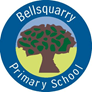 Primary 4 Homework Grid for week beginning 30th NovemberMaths/NumeracyUse the ‘Hit the Button’ website to help you to practise your multiplication tables.LiteracySpelling: Choose one of the spelling activity cards to complete to help you to practise this week’s words.(see Microsoft Teams for spelling words and activities)InterdisciplinaryWriting instructionsWe have been learning how to write detailed and easy to follow instructions. Please write a set of instructions to help someone who has never decorated a Christmas tree before. Remember to include a ‘What you will need’ list and then write numbered instructions. You might want to draw a picture to help to explain your instructions. E.g. 1. First of all untangle the fairy lights and wrap them around the branches of the tree. Start at the top and work your way down towards the bottom of the tree.2. Next of all…ReadingReading:  Spend at least 15 minutes reading a book. Can you tell someone at home about the part of the story that you have read?What’s On This WeekP.E. Days : Tuesday, Wednesday and ThursdayHomework will be issued on a Monday and will be due for completion by the Thursday. Your tasks should take approximately 20/30 minutes per night. Your work should be uploaded to Teams/Learning Journals or emailed to the school office  wlbellsquarry-ps@westlothian.org.uk if these options aren’t available.If you have any problems with your homework, please speak to your teacher before Thursday.  